Hier sind eine Reihe von Verständnisfragen zum Film ...                                       Name:_________________________Was ist eigentlich ein Treibhauseffekt, Klimawandel oder eine Erderwärmung?by schooleasy 4:08 -Welche Gase sind in der Atmosphäre im Normalfall, d.h. wenn sie nicht durch zusätzliche Gase belastet ist?Wie kommt es zur Erderwärmung?Was versteht man unter dem Begriff „Treibhauseffekt“?Wie könnte man in Zukunft die Erderwärmung im positiven Sinn beeinflussen?AKKappenberg
TreibhauseffektOC32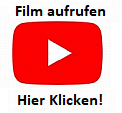 